Town of Luther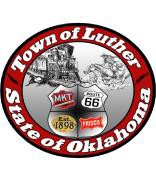       Regular MeetingTuesday, December 13, 2016             MinutesIn accordance with the Open Meeting Act, Section 311, The Town of Luther, County of Oklahoma, 119 S. Main Street, hereby calls a Regular Meeting of the Luther Board of Trustee’s on Tuesday, December 13, 2016 at 7:00 p.m. at The Luther Community Building, 18120 E Hogback Rd, Luther, OK 73054Meeting Called to OrderPledge of AllegianceRoll Call ….Henry, Taft, McDaniels, Lawson, LangleyDeclaration of Quorum….YesPublic Comments: Must sign up with the Town Clerk. Each speaker is limited to 2 minutes with a 10 min maximum for public comments. Comments must be regarding an agenda item. All comments will be heard at the beginning of the meeting.  After 10 minutes the meeting will begin and proceed without interruption.  Any other questions or concerns can be left with the Town Clerk.Items before the Board:Item 1: Consent AgendaApproval of Minutes from –       November 8, 2016PayrollClaimsTreasurer’s ReportFire Chief’s ReportPolice Chief’s ReportMotion to approve: Taft.. 2nd McDaniels... Unanimous Yes vote on condition of changing the Item 2 vote from November.  Cecelia Taft abstained instead of a yes vote.Item 2:  Consider convening into Executive Session. CTAs provided in 25 O.S. § 307 (B)(1) for the purpose of discussion concerning the Employment, hiring, appointment, promotion, demotion, disciplining or resignations of the following as an individual salaried public officer or employee:Motion to go into Executive Session: McDaniels.. 2nd Lawson... Unanimous Yes vote.Item 2a: Consideration, discussion and possible action regarding repayment of payroll issued to Marcus Thurman in the previous year. Item 2b: Consideration, discussion and possible action regarding Marcus Thurman’s pay structure.Consider reconvening into Regular Session:Motion to reconvene: McDaniels. 2nd Langley... Unanimous Yes vote.Item 2a: Consideration, discussion and possible action regarding repayment of payroll issued to Marcus Thurman in the previous year.Motion to approve back pay from Marcus Thurman to be paid back to town with his accrued leave: McDaniels, 2nd Lawson… Unanimous Yes vote. Item 2b: Consideration, discussion and possible action regarding Marcus Thurman’s pay structure.Motion to approve paying overtime to Marcus Thurman from Dec. 1 to December 13, 2016.  Approve to set Marcus Thurman’s pay at a salaried rate of $47,475.00 per year, starting December 13, 2016.: McDaniels, 2nd Langley… Four Yes votes and Henry abstains.Item 3: Consideration, discussion and possible action regarding a resolution adopting a policy for assignment of 911 fees to 911 ACOG.-CTMotion to approve: McDaniels, 2nd Langley... Unanimous Yes voteItem 4: Consideration, discussion and possible action regarding implementing a new communication system in Town Hall to improve business practices through increased internet speed and phone service clarity. –CTItem TabledItem 5: Consideration, discussion and possible action regarding the purchase of 6 S.C.B.A.s (Self Contained Breathing Apparatus) for the Fire Department. –CLMotion to approve lease purchase for $9,362.00 yearly: McDaniels. 2nd Langley... Four Yes votes and Taft abstains.Item 6:  Consideration, discussion and possible action regarding drilling holes in various locations around town that will hold flag poles. –CL Motion to approve: Lawson, 2nd McDaniels…Unanimous Yes voteItem 7:  Consideration, discussion and possible action regarding purchasing hams and turkeys to be given for Christmas. – BLMotion to approve: McDaniels. 2nd Lawson... Unanimous Yes vote.Item 8:  Consideration, discussion and possible action regarding the trash that is being thrown over the eastside fence of the little league complex. – BLNo Action.Item 9:  Consideration, discussion and possible action regarding the Yearly Audit. – AMNo Action.Item 10: Consideration, discussion and possible action regarding New Business, if any, which has arisen since the posting of the Agenda, and could not have been anticipated prior to the time of posting, 25 O.S. Sec 311 (9). Items not of emergency nature can be let with the clerk for posting on the next agenda.No New Business.Item 16: Adjourn.Motion to Adjourn: Taft,  2nd Langley... Unanimous Yes vote.Kim Bourns, Town Clerk/Treasurer*Agenda Posted December_____, 2016  at Luther Town Hall, on the website at www.townoflutherok.com and on Facebook at The Town of Luther, at_______ pm.*